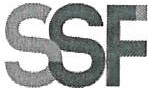 SUPERINTENDENCIA DEL SISTEMAFINANCIEROFECHA: 30/03/2023Versión pública según Art. 30 LAIP. Por supresión de información confidencial. Art. 24 Lit. c. LAIP.SSF 2023ORDEN DE COMPRA	No.	106PROVEEDOR: TRANSPORTES HERNANDEZ RODRIGUEZ, S.A. DE C.V.NIT:	xxxxxxxxxxxxxxxxUNIDAD SOLICITANTE: GESTION HUMANA Y ORGANIZACIONALADMINISTRADOR O.C.: IRENE MENDOZA1666  REQUERIMIENTO No. 135/2023ANALISTA: ALDO LÓPEZFAVOR SUMINISTRAR LO SIGUIENTE:BIEN	SERVICIO XSON: TRESCIENTOS SESENTA US DÓLARES 00/100TOTAL:	360.00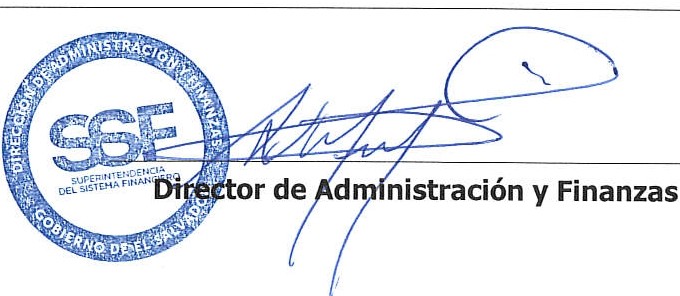 CANTIDADCODIGODESCRIPCION	COSTOUNITARIOCOSTO TOTAL1410520OTROS SERVICIOS0.00000.00SERVICIO ESPECIALIZADO DE RETIRO Y DISPOSICION FINAL DE LOS DESECHOS BIOINFECCIOSOS PARA LA CLINICA MÉDICA DE LA SUPERINTENDENCIA DEL SISTEMA FINANCIERO, SEGUN OFERTA PRESENTADA, Y DEACUERDO A LOS TDR, SEGUN SIGUIENTE DETALLE:9410520OTROS SERVICIOS40.0000360.00SERVICIO DE RECOLECCION, TRANSPORTE, TRATAMIENTO Y DISPOSICION FINAL DE DESECHOS BIOINFECCIOSOS (INCLUYE HASTA 10 LIBRAS MENSUALES DETRATAMIENTO) PARA EL PERIODO DE ABRIL HASTA DICIEMBRE DEL 2023, Y TODO LO ESTABLECIDO EN LA OFERTA PRESENTA.1410520OTROS SERVICIOS0.00000.00LUGAR DE ENTREGA: SUPERINTENDENDIA DEL SISTEMA FINANCIERO, ANTIGUO CUSTATLAN, EN COORDINACIÓN CON EL ADMINISTRADOR DE ORDEN DE COMPRA.TIEMPO DE ENTREGA: 4 VISITAS MENSUALES A PARTIR DE ABRIL HASTA DICIEMBRE DEL 2023